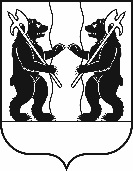 АДМИНИСТРАЦИЯЯРОСЛАВСКОГО МУНИЦИПАЛЬНОГО РАЙОНАП О С Т А Н О В Л Е Н И Е21.09.2023                                                                                                                              № 2207О внесении изменений  в постановление Администрации ЯМР от 29.12.2022№ 3005 «Об  утверждениимуниципальной программы«Развитие физической культурыи спорта в Ярославском муниципальномрайоне на 2023-2025 годы»       В соответствии с решением Муниципального Совета ЯМР от  24.08.2023 № 59 «О внесении изменений в решение Муниципального Совета ЯМР от 22.12.2022 № 111 «О районном бюджете Ярославского муниципального района Ярославской области на 2023 год и плановый период 2024 и 2025 годов», Заключением Контрольно-счетной палаты Администрации ЯМР от 22.02.2023 № 01-11/15,  Администрация района п о с т а н о в л я е т:1. Внести изменения в муниципальную программу «Развитие физической культуры и спорта в Ярославском  муниципальном районе на 2023-2025 годы», утвержденную постановлением Администрации Ярославского муниципального района от 29.12.2022 № 3005, согласно приложению.2. Опубликовать постановление в газете «Ярославский агрокурьер». 3. Постановление вступает в силу со дня официального опубликования.Глава Ярославскогомуниципального района                                                                 Н.В. Золотников									   ПРИЛОЖЕНИЕ                                                                                              к постановлению                                                                                              Администрации ЯМРИзменения в муниципальную программу«Развитие физической культуры и спорта в Ярославском  муниципальном районе на 2023 - 2025 годы»В разделе  «Паспорт муниципальной программы»:- строку «Объём финансирования муниципальной  программы,  в том числе по годам реализации» изложить в следующей редакции:- строку «Перечень подпрограмм и основных мероприятий, входящих в состав муниципальной программы Плановые объемы финансирования подпрограмм» изложить в следующей редакции:Раздел II «Приоритеты государственной политики в сфере реализации муниципальной программы и ожидаемые конечные результаты ее реализации» дополнить абзацем четырнадцатым следующего содержания:- Постановление Администрации Ярославского муниципального района от 31.01.2017 № 203 «Об утверждении Плана мероприятий по реализации Стратегии социально-экономического развития Ярославского муниципального района до 2025 года».В разделе V. «Цель, задачи и целевые показатели муниципальной программы» таблицу «3. Целевые показатели муниципальной программы» изложить в следующей редакции:3.Целевые показатели муниципальной программыРаздел VI «Ресурсное обеспечение муниципальной программы» изложить в следующей редакции:VI. Ресурсное обеспечение муниципальной программыВнести в ведомственную целевую программу «Физическая культура и спорт в Ярославском муниципальном районе на 2023-2025 годы» (Приложение) следующие изменения:5.1. В Разделе «Паспорт ведомственной целевой программы»:-  строку «Участники мероприятий подпрограммы» изложить в следующей редакции: -  строки «Объемы и источники финансирования подпрограммы», «Конечные результаты реализации подпрограммы» и «Электронный адрес размещения в информационно-телекоммуникационной сети «Интернет»  изложить в следующей редакции: 5.2. В Разделе 1. «Цель и целевые показатели ведомственной целевой программы»  таблицу «Целевые показатели» изложить в следующей редакции: 5.3 Раздел 3. «Перечень и описание программных мероприятий подпрограммы»  изложить в следующей редакции: 3. Перечень и описание программных мероприятий ведомственной целевой программыСписок сокращенных обозначений:ЯМР – Ярославский муниципальный район;УМПСиТ – управление молодежной политики, спорта и туризма;МУ «ФСЦ» ЯМР – муниципальное учреждение физкультурно-спортивный центр Ярославского муниципального района;ФОК – физкультурно-оздоровительный комплекс;МКУ «МФЦР» ЯМР – муниципальное казенное учреждение «Многофункциональный центр развития» Ярославского муниципального района;ВЦП – ведомственная целевая программа.Объём финансирования муниципальной  программы,  в том числе по годам реализацииПеречень подпрограмм и основных мероприятий, входящих в состав муниципальной программы Плановые объемы финансирования подпрограмм Ведомственная целевая программа «Физическая культура и спорт в Ярославском муниципальном районе на 2023-2025 годы»Управление молодежной политики, спорта и туризма Администрации ЯМРНаименование показателяЕдиницаизмеренияЗначение показателяЗначение показателяЗначение показателяЗначение показателяНаименование показателяЕдиницаизмерениябазовое на 01.01.2023 на 01.01.2024 на 01.01.2025на 01.01.2026Наименование показателяЕдиницаизмерениябазовое на 01.01.2023плановоеплановоеплановое123456Муниципальная программа «Развитие физической культуры и спорта в Ярославском муниципальном районе на 2023-2025 годы»Муниципальная программа «Развитие физической культуры и спорта в Ярославском муниципальном районе на 2023-2025 годы»Муниципальная программа «Развитие физической культуры и спорта в Ярославском муниципальном районе на 2023-2025 годы»Муниципальная программа «Развитие физической культуры и спорта в Ярославском муниципальном районе на 2023-2025 годы»Муниципальная программа «Развитие физической культуры и спорта в Ярославском муниципальном районе на 2023-2025 годы»Муниципальная программа «Развитие физической культуры и спорта в Ярославском муниципальном районе на 2023-2025 годы»Численность населения Ярославского района, систематически занимающегося физической культурой и спортомчел.33 50036 00037 00038 000Ведомственная целевая программа «Физическая культура и спорт в Ярославском муниципальном районе на 2023 – 2025 годы»  Ведомственная целевая программа «Физическая культура и спорт в Ярославском муниципальном районе на 2023 – 2025 годы»  Ведомственная целевая программа «Физическая культура и спорт в Ярославском муниципальном районе на 2023 – 2025 годы»  Ведомственная целевая программа «Физическая культура и спорт в Ярославском муниципальном районе на 2023 – 2025 годы»  Ведомственная целевая программа «Физическая культура и спорт в Ярославском муниципальном районе на 2023 – 2025 годы»  Ведомственная целевая программа «Физическая культура и спорт в Ярославском муниципальном районе на 2023 – 2025 годы»  Количество штатных работников физической культуры и спорта Ярославского муниципального районачел.98105106 107Количество спортивных сооруженийшт.168180185190Единовременная пропускная способность спортивных сооруженийчел.3 7863 8503 9003 950Источник финансированияВсегоРасходы, предусмотренные в районном бюджете  (тыс. руб.), в том числе по годам реализацииРасходы, предусмотренные в районном бюджете  (тыс. руб.), в том числе по годам реализацииРасходы, предусмотренные в районном бюджете  (тыс. руб.), в том числе по годам реализацииИсточник финансированияВсего2023 20242025 12345Муниципальная программа «Развитие физической культуры и спорта                             в Ярославском муниципальном районе на 2023-2025 годы»Муниципальная программа «Развитие физической культуры и спорта                             в Ярославском муниципальном районе на 2023-2025 годы»Муниципальная программа «Развитие физической культуры и спорта                             в Ярославском муниципальном районе на 2023-2025 годы»Муниципальная программа «Развитие физической культуры и спорта                             в Ярославском муниципальном районе на 2023-2025 годы»Муниципальная программа «Развитие физической культуры и спорта                             в Ярославском муниципальном районе на 2023-2025 годы»ВЦП «Физическая  культура и спорт в Ярославском муниципальном районе на2023 – 2025 годы»184 138,03732 665,073131 472,96420 000,000- районный бюджет77 288,72132 665,07324 623,64820 000,000- бюджет поселений0,0000,0000,0000,000- областной бюджет28 849,3160,00028 849,3160,000- федеральный бюджет78 000,0000,00078 000,0000,000- внебюджетные источники0,0000,0000,0000,000Итого по муниципальной программе «Развитие физической культуры и спорта    в Ярославском муниципальном районе на 2023-2025 годы»184 138,03732 665,073131 472,96420 000,000- районный бюджет77 288,72132 665,07324 623,64820 000,000- бюджет поселений0,0000,0000,0000,000- областной бюджет28 849,3160,00028 849,3160,000- федеральный бюджет78 000,0000,00078 000,0000,000- внебюджетные      источники0,0000,0000,0000,000Участники мероприятий программыУправление  молодежной политики, спорта и туризма Администрации ЯМР, Муниципальное учреждение «Физкультурно-спортивный центр» Ярославского муниципального района,Муниципальное казенное учреждение «Многофункциональный центр развития» Ярославского муниципального районаОбъемы и источники финансирования программы                      Конечные результаты реализации программы    - Количество штатных работников физической культуры и спорта Ярославского муниципального района - 107 чел. (2025 год);- Количество спортивных сооружений - 190 ед. (2025 год)- Единовременная пропускная способность спортивных сооружений – 3 950 чел. (2025 год)Электронный адрес размещения в информационно-телекоммуникационной сети «Интернет»https://yamo.adm.yar.ru/dok-strat-plan/ekon3-2021.php№ПоказателиЕд.изм.Базовое значение(на 01.01.2023)Планируемое значениеПланируемое значениеПланируемое значение№ПоказателиЕд.изм.Базовое значение(на 01.01.2023)на01.01.2024на01.01.2025на01.01.20261Количество штатных работников физической культуры и спорта Ярославского муниципального районачел.981051061072Количество спортивных сооружений шт.1681801851903Единовременная пропускная способность спортивных сооруженийчел.3 7863 8503 9003 950№п/пПрограммныемероприятияСроки исполненияИсполнительИсточники финансированияОбъемы финансирования,тыс. руб.Объемы финансирования,тыс. руб.Объемы финансирования,тыс. руб.Объемы финансирования,тыс. руб.Объемы финансирования,тыс. руб.№п/пПрограммныемероприятияСроки исполненияИсполнительИсточники финансированиявсего2023202420242025Цель: создание условий для укрепления здоровья населения, развитие инфраструктуры спорта и приобщение различных слоев населения Ярославского муниципального района к регулярным занятиям физической культурой и массовым спортомЦель: создание условий для укрепления здоровья населения, развитие инфраструктуры спорта и приобщение различных слоев населения Ярославского муниципального района к регулярным занятиям физической культурой и массовым спортомЦель: создание условий для укрепления здоровья населения, развитие инфраструктуры спорта и приобщение различных слоев населения Ярославского муниципального района к регулярным занятиям физической культурой и массовым спортомЦель: создание условий для укрепления здоровья населения, развитие инфраструктуры спорта и приобщение различных слоев населения Ярославского муниципального района к регулярным занятиям физической культурой и массовым спортомЦель: создание условий для укрепления здоровья населения, развитие инфраструктуры спорта и приобщение различных слоев населения Ярославского муниципального района к регулярным занятиям физической культурой и массовым спортомЦель: создание условий для укрепления здоровья населения, развитие инфраструктуры спорта и приобщение различных слоев населения Ярославского муниципального района к регулярным занятиям физической культурой и массовым спортомЦель: создание условий для укрепления здоровья населения, развитие инфраструктуры спорта и приобщение различных слоев населения Ярославского муниципального района к регулярным занятиям физической культурой и массовым спортомЦель: создание условий для укрепления здоровья населения, развитие инфраструктуры спорта и приобщение различных слоев населения Ярославского муниципального района к регулярным занятиям физической культурой и массовым спортомЦель: создание условий для укрепления здоровья населения, развитие инфраструктуры спорта и приобщение различных слоев населения Ярославского муниципального района к регулярным занятиям физической культурой и массовым спортомЗадача 1: Организация,  проведение и участие в  физкультурно-оздоровительных и спортивных мероприятияхЗадача 1: Организация,  проведение и участие в  физкультурно-оздоровительных и спортивных мероприятияхЗадача 1: Организация,  проведение и участие в  физкультурно-оздоровительных и спортивных мероприятияхЗадача 1: Организация,  проведение и участие в  физкультурно-оздоровительных и спортивных мероприятияхЗадача 1: Организация,  проведение и участие в  физкультурно-оздоровительных и спортивных мероприятияхЗадача 1: Организация,  проведение и участие в  физкультурно-оздоровительных и спортивных мероприятияхЗадача 1: Организация,  проведение и участие в  физкультурно-оздоровительных и спортивных мероприятияхЗадача 1: Организация,  проведение и участие в  физкультурно-оздоровительных и спортивных мероприятияхЗадача 1: Организация,  проведение и участие в  физкультурно-оздоровительных и спортивных мероприятияхЗадача 1: Организация,  проведение и участие в  физкультурно-оздоровительных и спортивных мероприятиях1.Проведение ежегодной Спартакиады среди  городского и сельских поселений Ярославского муниципального районаПроведение ежегодной Спартакиады среди  городского и сельских поселений Ярославского муниципального районаПроведение ежегодной Спартакиады среди  городского и сельских поселений Ярославского муниципального районаПроведение ежегодной Спартакиады среди  городского и сельских поселений Ярославского муниципального районаПроведение ежегодной Спартакиады среди  городского и сельских поселений Ярославского муниципального районаПроведение ежегодной Спартакиады среди  городского и сельских поселений Ярославского муниципального районаПроведение ежегодной Спартакиады среди  городского и сельских поселений Ярославского муниципального районаПроведение ежегодной Спартакиады среди  городского и сельских поселений Ярославского муниципального районаПроведение ежегодной Спартакиады среди  городского и сельских поселений Ярославского муниципального района1.1Лыжные гонки2023-2025 годыУМПСиТ, МУ «ФСЦ» ЯМРбюджет ЯМР60,00020,00020,00020,00020,0001.2Волейбол (женщины)2023-2025 годыУМПСиТ, МУ «ФСЦ» ЯМРбюджет ЯМР60,00020,00020,00020,00020,0001.3Волейбол (мужчины)2023-2025 годыУМПСиТ, МУ «ФСЦ» ЯМРбюджет ЯМР105,00035,00035,00035,00035,0001.4Лёгкоатлетический пробегФ.И. Толбухина2023-2025 годыУМПСиТ, МУ «ФСЦ» ЯМРбюджет ЯМР41,00011,00015,00015,00015,0001.5Летнее троеборье ГТО2023-2025 годыУМПСиТ, МУ «ФСЦ» ЯМРбюджет ЯМР30,0000,00015,00015,00015,0001.6Армспорт2023-2025 годыУМПСиТ, МУ «ФСЦ» ЯМРбюджет ЯМР30,0000,00015,00015,00015,0001.7Настольный теннис2023-2025 годыУМПСиТ, МУ «ФСЦ» ЯМРбюджет ЯМР60,00020,00020,00020,00020,0001.8Шахматы2023-2025 годыУМПСиТ, МУ «ФСЦ» ЯМРбюджет ЯМР45,00015,00015,00015,00015,0001.9Гиревой спорт2023-2025 годыУМПСиТ, МУ «ФСЦ» ЯМРбюджет ЯМР45,00015,00015,00015,00015,0001.10Баскетбол2023-2025 годыУМПСиТ, МУ «ФСЦ» ЯМРбюджет ЯМР150,00050,00050,00050,00050,0002.Проведение открытых первенств Ярославского муниципального районаПроведение открытых первенств Ярославского муниципального районаПроведение открытых первенств Ярославского муниципального районаПроведение открытых первенств Ярославского муниципального районаПроведение открытых первенств Ярославского муниципального районаПроведение открытых первенств Ярославского муниципального районаПроведение открытых первенств Ярославского муниципального районаПроведение открытых первенств Ярославского муниципального районаПроведение открытых первенств Ярославского муниципального района2.1Хоккей2023-2025 годыУМПСиТ, МУ «ФСЦ» ЯМРбюджет ЯМР600,00200,000200,000200,000200,0002.2Мини-футбол2023-2025 годыУМПСиТ, МУ «ФСЦ» ЯМРбюджет ЯМР390,000130,000130,000130,000130,0002.3Футбол2023-2025 годыУМПСиТ, МУ «ФСЦ» ЯМРбюджет ЯМР390,000130,000130,000130,000130,0002.4Туристический слёт2023-2025 годыУМПСиТ, МУ «ФСЦ» ЯМРбюджет ЯМР300,0000,000150,000150,000150,0002.5Настольный теннис2023-2025 годыУМПСиТ, МУ «ФСЦ» ЯМРбюджет ЯМР45,00015,00015,00015,00015,0002.6Шахматы2023-2025 годыУМПСиТ, МУ «ФСЦ» ЯМРбюджет ЯМР45,00015,00015,00015,00015,0002.7Гиревой спорт2023-2025 годыУМПСиТ, МУ «ФСЦ» ЯМРбюджет ЯМР45,00015,00015,00015,00015,0002.8Кубок  памяти Н.Г. Талициной по волейболу2023-2025 годыУМПСиТ, МУ «ФСЦ» ЯМРбюджет ЯМР30,0000,00015,00015,00015,0002.9Кубок памятиФ.И. Толбухина по футболу2023-2025 годыУМПСиТ, МУ «ФСЦ» ЯМРбюджет ЯМР45,00015,00015,00015,00015,0002.10Кубок памятиА. Селезнёва по футболу2023-2025 годыУМПСиТ, МУ «ФСЦ» ЯМРбюджет ЯМР45,00015,00015,00015,00015,0002.11Кубок Главы ЯМР по волейболу (женщины)2023-2025 годыУМПСиТ, МУ «ФСЦ» ЯМРбюджет ЯМР45,00015,00015,00015,00015,0002.12Кубок Главы ЯМР поволейболу (мужчины)2023-2025 годыУМПСиТ, МУ «ФСЦ» ЯМРбюджет ЯМР45,00015,00015,00015,00015,0002.13Кубок Главы ЯМР понастольному теннису2023-2025 годыУМПСиТ, МУ «ФСЦ» ЯМРбюджет ЯМР45,00015,00015,00015,00015,0002.14Фестиваль единоборств ЯМР2023-2025 годыУМПСиТ, МУ «ФСЦ» ЯМРбюджет ЯМР390,000190,000100,000100,000100,0002.15Всероссийский физкультурно-спортивный комплекс «Готов к труду и обороне» (ГТО)2023-2025 годыУМПСиТ, МУ «ФСЦ» ЯМРбюджет ЯМР0,0000,0000,0000,0000,0002.16Проведение соревнований и участие спортсменов с ограниченными возможностями здоровья в соревнованиях разного уровня2023-2025 годыУМПСиТ, МУ «ФСЦ» ЯМРбюджет ЯМР90,00030,00030,00030,00030,0002.17Проведение районных физкультурно-оздоровительных и спортивных мероприятий2023-2025 годыУМПСиТ, МУ «ФСЦ» ЯМРбюджет ЯМР2 413,058814,658799,200799,200799,2003.Участие в Спартакиаде муниципальных образований Ярославской областиУчастие в Спартакиаде муниципальных образований Ярославской областиУчастие в Спартакиаде муниципальных образований Ярославской областиУчастие в Спартакиаде муниципальных образований Ярославской областиУчастие в Спартакиаде муниципальных образований Ярославской областиУчастие в Спартакиаде муниципальных образований Ярославской областиУчастие в Спартакиаде муниципальных образований Ярославской областиУчастие в Спартакиаде муниципальных образований Ярославской областиУчастие в Спартакиаде муниципальных образований Ярославской области3.1Лыжные гонки2023-2025 годыУМПСиТ, МУ «ФСЦ» ЯМРбюджет ЯМР16,8005,6005,6005,6005,6003.2Легкоатлетический кросс2023-2025 годыУМПСиТ, МУ «ФСЦ» ЯМРбюджет ЯМР25,2006,8009,2009,2009,2003.3Волейбол (мужчины, женщины)2023-2025 годыУМПСиТ, МУ «ФСЦ» ЯМРбюджет ЯМР44,40013,20015,60015,60015,6003.4Гиревой спорт2023-2025 годыУМПСиТ, МУ «ФСЦ» ЯМРбюджет ЯМР15,6005,2005,2005,2005,2003.5Летнее троеборье ГТО2023-2025 годыУМПСиТ, МУ «ФСЦ» ЯМРбюджет ЯМР13,2004,4004,4004,4004,4003.6Настольный теннис(мужчины, женщины)2023-2025 годыУМПСиТ, МУ «ФСЦ» ЯМРбюджет ЯМР8,4002,8002,8002,8002,8003.7Шахматы2023-2025 годыУМПСиТ, МУ «ФСЦ» ЯМРбюджет ЯМР6,0002,0002,0002,0002,0003.8Футбол2023-2025 годыУМПСиТ, МУ «ФСЦ» ЯМРбюджет ЯМР0,0000,0000,0000,0000,0003.9Баскетбол2023-2025 годыУМПСиТ, МУ «ФСЦ» ЯМРбюджет ЯМР0,0000,0000,0000,0000,0004.Организационные мероприятия, направленные на: поддержку высших спортивных достижений,подготовку сборных команд Ярославского муниципального района, подготовку спортивного резерва.Организационные мероприятия, направленные на: поддержку высших спортивных достижений,подготовку сборных команд Ярославского муниципального района, подготовку спортивного резерва.Организационные мероприятия, направленные на: поддержку высших спортивных достижений,подготовку сборных команд Ярославского муниципального района, подготовку спортивного резерва.Организационные мероприятия, направленные на: поддержку высших спортивных достижений,подготовку сборных команд Ярославского муниципального района, подготовку спортивного резерва.Организационные мероприятия, направленные на: поддержку высших спортивных достижений,подготовку сборных команд Ярославского муниципального района, подготовку спортивного резерва.Организационные мероприятия, направленные на: поддержку высших спортивных достижений,подготовку сборных команд Ярославского муниципального района, подготовку спортивного резерва.Организационные мероприятия, направленные на: поддержку высших спортивных достижений,подготовку сборных команд Ярославского муниципального района, подготовку спортивного резерва.Организационные мероприятия, направленные на: поддержку высших спортивных достижений,подготовку сборных команд Ярославского муниципального района, подготовку спортивного резерва.Организационные мероприятия, направленные на: поддержку высших спортивных достижений,подготовку сборных команд Ярославского муниципального района, подготовку спортивного резерва.4.1Мероприятия по повышению квалификации тренерского состава и спортивных инструкторов городских и сельских поселений2023-2025 годыУМПСиТ, МУ «ФСЦ» ЯМРбюджет ЯМР0,0000,0000,0000,0000,0004.2Участие в межмуниципальных, Областных, Региональных Всероссийских, Международных и иных открытых спортивно-массовых мероприятиях, чемпионатах и первенствах, организация и проведение учебно-тренировочных сборов2023-2025 годыУМПСиТ, МУ «ФСЦ» ЯМРбюджет ЯМР778,600278,600250,000250,000250,0004.3Чествование  лучших спортсменов, тренеров и спортивных работников района по итогам прошедшего спортивного сезона.2023-2025 годыУМПСиТ, МУ «ФСЦ» ЯМРбюджет ЯМР0,0000,0000,0000,0000,0004.4Приобретениеспортивного инвентаря и оборудования для сборных команд ЯМР2023-2025 годыМУ «ФСЦ» ЯМРбюджет ЯМР0,0000,0000,0000,0000,0004.5Аренда спортивных сооружений для проведения соревнований и тренировочного процесса2023-2025 годыМУ «ФСЦ» ЯМРбюджет ЯМР0,0000,0000,0000,0000,0004.6Страхование жизни и здоровья членов сборных команд ЯМР2023-2025 годыМУ «ФСЦ» ЯМРбюджет ЯМР33,00011,00011,00011,00011,0004.7Транспортные услуги для участия сборных команд ЯМР в спортивно-массовых мероприятиях и соревнованиях различного уровня2023-2025 годыМУ «ФСЦ» ЯМРбюджет ЯМР300,700100,700100,000100,000100,0004.8Укрепление материально-технической базы2023-2025 годыМУ «ФСЦ» ЯМРбюджет ЯМР0,0000,0000,0000,0000,0004.9Ремонт и строительство спортивных сооружений2023-2025 годыМУ «ФСЦ» ЯМРбюджет ЯМР0,0000,0000,0000,0000,0004.10Расходы на реализацию мероприятий инициативного бюджетирования на территории Ярославской области (поддержка местных инициатив)2023-2025 годыМУ «ФСЦ» ЯМРобластной бюджетбюджет ЯМР216,400216,4000,0000,0000,000Итого по задаче 1, в т.ч.:Итого по задаче 1, в т.ч.:Итого по задаче 1, в т.ч.:Итого по задаче 1, в т.ч.:Итого по задаче 1, в т.ч.:7 047,3582 447,3582 300,0002 300,0002 300,000Областной бюджетОбластной бюджетОбластной бюджетОбластной бюджетОбластной бюджет0,0000,0000,0000,0000,000Бюджет ЯМРБюджет ЯМРБюджет ЯМРБюджет ЯМРБюджет ЯМР7 047,3582 447,358 2 300,000 2 300,0002 300,000Задача 2: Совершенствование системы управления физкультурно-спортивным движением в Ярославском муниципальном районеЗадача 2: Совершенствование системы управления физкультурно-спортивным движением в Ярославском муниципальном районеЗадача 2: Совершенствование системы управления физкультурно-спортивным движением в Ярославском муниципальном районеЗадача 2: Совершенствование системы управления физкультурно-спортивным движением в Ярославском муниципальном районеЗадача 2: Совершенствование системы управления физкультурно-спортивным движением в Ярославском муниципальном районеЗадача 2: Совершенствование системы управления физкультурно-спортивным движением в Ярославском муниципальном районеЗадача 2: Совершенствование системы управления физкультурно-спортивным движением в Ярославском муниципальном районеЗадача 2: Совершенствование системы управления физкультурно-спортивным движением в Ярославском муниципальном районеЗадача 2: Совершенствование системы управления физкультурно-спортивным движением в Ярославском муниципальном районеЗадача 2: Совершенствование системы управления физкультурно-спортивным движением в Ярославском муниципальном районе5.Участие специалистов в мероприятиях, проводимых  Агентством по физической культуре и спорту ЯО 2023-2025 годыУМПСиТ, МУ «ФСЦ» ЯМРбюджет ЯМР0,0000,0000,0000,0000,0006.Взаимодействие с регионами Российской Федерации, обмен опытом в сфере физической культуры и спорта (участие в семинарах, совещаниях, конференциях)2023-2025 годыУМПСиТ, МУ «ФСЦ» ЯМРбюджет ЯМР0,0000,0000,0000,0000,0007.Привлечение квалифицированных  тренерских кадров2023-2025 годыУМПСиТ, МУ «ФСЦ» ЯМРбюджет ЯМР0,0000,0000,0000,0000,0008.Аттестация руководителей, тренеров, преподавателей, инструкторов учреждений ЯМР2023-2025 годыУМПСиТбюджет ЯМР0,0000,0000,0000,0000,0009.Выплата денежных средств  сильнейшим спортсменам ЯМР–членам сборных команд и стипендий ведущим спортсменам района2023-2025 годыУМПСиТбюджет ЯМР781,200260,400260,400260,400260,40010«Умные» спортивные площадки2023-2025 годыМКУ «МФЦР» ЯМРФедеральный бюджет78 000,000,00078 000,0078 000,000,00010«Умные» спортивные площадки2023-2025 годыМКУ «МФЦР» ЯМРОбластной бюджет28 849,3160,00028 849,31628 849,3160,00010«Умные» спортивные площадки2023-2025 годыМКУ «МФЦР» ЯМРбюджет ЯМР6 640,4731 016,8255 623,6485 623,6480,000Итого по задаче 2, в т.ч.:Итого по задаче 2, в т.ч.:Итого по задаче 2, в т.ч.:Итого по задаче 2, в т.ч.:Итого по задаче 2, в т.ч.:114 270,9891 277,225112 733,364112 733,364260,400Федеральный бюджетФедеральный бюджетФедеральный бюджетФедеральный бюджетФедеральный бюджет78 000,0000,00078 000,00078 000,0000,000Областной бюджетОбластной бюджетОбластной бюджетОбластной бюджетОбластной бюджет28 849,3160,00028 849,31628 849,3160,00Бюджет ЯМРБюджет ЯМРБюджет ЯМРБюджет ЯМРБюджет ЯМР7 421 ,6731 277,2255 884,0485 884,048260,400Задача 3: Обеспечение деятельности муниципального учреждения «Физкультурно-спортивный центр» Ярославского муниципального районаЗадача 3: Обеспечение деятельности муниципального учреждения «Физкультурно-спортивный центр» Ярославского муниципального районаЗадача 3: Обеспечение деятельности муниципального учреждения «Физкультурно-спортивный центр» Ярославского муниципального районаЗадача 3: Обеспечение деятельности муниципального учреждения «Физкультурно-спортивный центр» Ярославского муниципального районаЗадача 3: Обеспечение деятельности муниципального учреждения «Физкультурно-спортивный центр» Ярославского муниципального районаЗадача 3: Обеспечение деятельности муниципального учреждения «Физкультурно-спортивный центр» Ярославского муниципального районаЗадача 3: Обеспечение деятельности муниципального учреждения «Физкультурно-спортивный центр» Ярославского муниципального районаЗадача 3: Обеспечение деятельности муниципального учреждения «Физкультурно-спортивный центр» Ярославского муниципального районаЗадача 3: Обеспечение деятельности муниципального учреждения «Физкультурно-спортивный центр» Ярославского муниципального районаЗадача 3: Обеспечение деятельности муниципального учреждения «Физкультурно-спортивный центр» Ярославского муниципального района12.Обеспечение деятельности муниципального учреждения «Физкультурно-спортивный центр»2023-2025 годыУМПСиТ, МУ «ФСЦ» ЯМРбюджет ЯМР56 802,44222 923,24216 439,60017 439,60017 439,60013.Расходы на реализацию мероприятий, предусмотренных НПА органов гос. власти ЯО2023-2025 годыУМПСиТ, МУ «ФСЦ» ЯМРбюджет ЯМР6 017,2486 017,2480,0000,0000,000Итого по задаче 3, в т.ч.:Итого по задаче 3, в т.ч.:Итого по задаче 3, в т.ч.:Итого по задаче 3, в т.ч.:Итого по задаче 3, в т.ч.:62 819,6928 940,49016 439,60017 439,60017 439,600Областной бюджетОбластной бюджетОбластной бюджетОбластной бюджетОбластной бюджет0,0000,0000,0000,0000,000Бюджет ЯМРБюджет ЯМРБюджет ЯМРБюджет ЯМРБюджет ЯМР62 819,6928 940,49016 439,60017 439,60017 439,600Всего:Всего:Всего:Всего:Всего:184 138,03732 665,073131 472,96420 000,00020 000,000Федеральный бюджетФедеральный бюджетФедеральный бюджетФедеральный бюджетФедеральный бюджет78 000,0000,00078 000,0000,0000,000Областной бюджетОбластной бюджетОбластной бюджетОбластной бюджетОбластной бюджет28 849,3160,00028 849,3160,0000,000Бюджет ЯМРБюджет ЯМРБюджет ЯМРБюджет ЯМРБюджет ЯМР77 288,72132 665,07324 623,64820 000,00020 000,000